Title: Urban Design Embracing the Wind Environment: Bezigrad Neighbourhood Case Study in Ljubljana, SloveniaNames and affiliation of the author:Kristijan Lavtižar, researcher MR
Faculty of Architecture, Department of UrbanismUniversity of Ljubljana 1000 Ljubljana, Slovenia The purpose of the article is to identify the interactions between urban and architectural decisions and measured microclimate values in the urban landscape. The findings of the research offer an opportunity to upgrade existing criteria and guidelines workflow in the design of space. The contribution is aimed at advancing the understanding of the impact of urban design on the wind environment through interdisciplinary research and linking different professions.Declaration:The article is the result of my own research work.Ljubljana, 24.2.2020Kristijan Lavtižar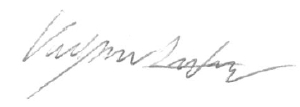 